ЧЕРКАСЬКА МІСЬКА РАДА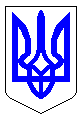 ЧЕРКАСЬКА МІСЬКА РАДАВИКОНАВЧИЙ КОМІТЕТРІШЕННЯВід 08.12.2015 № 1343Про організацію громадських робіт у 2016 роціВідповідно до ст. 34 Закону України «Про місцеве самоврядування в Україні», статті 31 Закону України «Про зайнятість населення», постанови Кабінету Міністрів України від 20.03.2013 № 175 «Про затвердження Порядку організації громадських та інших робіт тимчасового характеру», розглянувши пропозиції департаменту економіки та розвитку, виконавчий комітет Черкаської міської радиВИРІШИВ:1. Затвердити перелік роботодавців та видів громадських робіт, які будуть проводитись у 2016 році за рахунок коштів Фонду загальнообов’язкового державного соціального страхування на випадок безробіття та за рахунок коштів міського бюджету згідно з додатком.2.  Організацію громадських робіт та їх фінансування за рахунок коштів місцевого бюджету та коштів Фонду загальнообов’язкового державного соціального страхування на випадок безробіття доручити департаменту економіки та розвитку і департаменту соціальної політики Черкаської міської ради.3. Черкаському міському центру зайнятості сприяти організації та проведенню громадських робіт відповідно до затвердженого переліку роботодавців та видів громадських робіт.4.  Контроль за виконанням рішення покласти на директора департаменту економіки та розвитку Черкаської міської ради Удод І.І.Міський голова                                                                                         А.В. БондаренкоДодаток ЗАТВЕРДЖЕНОрішення виконавчого комітетувід__________№_______Перелік роботодавців та видів громадських робіт, які будуть проводитись у 2016 році за рахунок коштів Фонду загальнообов’язкового державного соціального страхування на випадок безробіття та за рахунок коштів міського бюджетуДиректор департаменту економіки та розвитку                                                                                              І.І. Удод                                                  Назва підприємства,  установи, організаціїВиди громадських робітДепартамент соціальної політики Черкаської міської радиІнформування населення про порядок отримання житлових субсидій та робота з документамиКП «Дирекція  парків»Благоустрій та утримання в належному стані територійКП «Центральний стадіон»Благоустрій та утримання в належному стані територійКП «Комбінат комунальних підприємств»Благоустрій та утримання в належному стані територійПридніпровська РО Товариства Червоного ХрестаДогляд за особами похилого віку та інвалідамиСоснівська РО Товариства Червоного ХрестаДогляд за особами похилого віку та інвалідамиЧеркаська обласна організація товариства сліпих (УТОС)Супровід та соціальне обслуговування осіб з вадами зору, які перебувають на обліку в організації Українського товариства сліпихГО «Спілка батьків дітей інвалідів-оновлена»Догляд за дітьми-інвалідамиЧеркаська благодійна організація людей, що живуть з ВІЛ/СНІД «Від серця до серця»Соціальна адаптація безхатченків та осіб  звільнених з місць позбавлення волі, догляд за особами похилого віку та інвалідамиЧеркаське обласне відділення всеукраїнської благодійної організації «Всеукраїнська мережа ЛЖВ» Догляд за особами похилого віку та інвалідами, соціальне обслуговування та адаптація незахищених верств населенняГО «Соціальне підприємство «Центр реінтеграції»Соціальна адаптація безхатченків та осіб  звільнених з місць позбавлення волі